แบบรายงานการประเมินความเสี่ยงการทุจริต ประจำปีงบประมาณ พ.ศ.๒๕๖๖         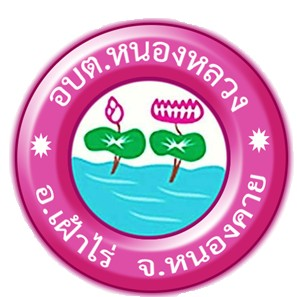 องค์การบริหารส่วนตำบลหนองหลวง อำเภอเฝ้าไร่   จังหวัดหนองคาย๑. กระบวนการจัดซื้อจัดจ้าง และการจัดหาพัสดุ๒. การใช้รถยนต์ส่วนกลาง๓. การอนุมัติ อนุญาตแบบรายงานสถานะแผนบริหารความเสี่ยงการทุจริต  หน่วยงานที่ประเมิน  องค์การบริหารส่วนตำบลหนองหลวงเหตุการณ์ความเสี่ยง/พฤติกรรมความเสี่ยง๑.การรับผลประโยชน์เพื่อเอื้อให้เกิดการกำหนดคุณลักษณะ เฉพาะให้กับผู้ประกอบการผู้มีส่วนได้ส่วนเสีย ๒. มีการรับสินบน/เรียกรับเงิน/ของขวัญ//สินน้ำใจ/การเลี้ยงรับรองซึ่งนำไปสู่การเอื้อประโยชน์ให้กับคู่สัญญามาตรการในการบริหารจัดการความเสี่ยง๑. จัดทำมาตรการส่งเสริมความโปร่งใสในการจัดซื้อจัดจ้าง ๒. ผู้บังคับบัญชามีการควบคุม และติดตามการทำงานอย่างใกล้ชิดมีการสอบทานและกำชับให้เจ้าหน้าที่ปฏิบัติตามระเบียบอย่างเคร่งครัด ๓. จัดทำและเผยแพร่แผนปฏิบัติการจัดซื้อจัดจ้าง ๔. รายงานผลการจัดซื้อจัดจ้างต่อผู้บริหาร ๕. มีขั้นตอนเสนอการเห็นชอบผ่านสายงานตามลำดับและมีการกำหนดอำนาจอนุมัติตามวงเงินที่เหมาะสม  ๖. ส่งเจ้าหน้าที่เข้าโครงการฝึกอบรมให้ความรู้แก่คณะกรรมการ จัดซื้อจัดจ้างและผู้ปฏิบัติงานด้านพัสดุประจำปีระดับความเสี่ยงปานกลางสถานะของการดำเนินการจัดการความเสี่ยง□ ยังไม่ได้ดำเนินการ   เฝ้าระวัง และติดตามต่อเนื่อง □ เริ่มดำเนินการไปบ้าง แต่ยังไม่ครบถ้วน □ ต้องการปรับปรุงแผนบริหารความเสี่ยงใหม่ให้เหมาะสม □ เหตุผลอื่น ๆตัวชี้วัดความสำเร็จไม่มีเรื่องร้องเรียนการจัดซื้อจัดจ้างและการจัดหาพัสดุผลการดำเนินการตามมาตรการหรือการ ดำเนินการเพื่อบริหารจัดการความเสี่ยง๑.มีการจัดตั้งคณะกรรมการ จัดทำร่างขอบเขตงานหรือ รายละเอียด คุณลักษณะเฉพาะของพัสดุที่จะจัดซื้อจ้าง๒.ฝึกอบรมให้ความรู้เกี่ยวกับงานจัดซื้อจัดจ้างและการจัดหาพัสดุให้กับเจ้าหน้าที่่ปฏิบัติงานพัสดุ ในระเบียบที่มีการเปลี่ยนแปลงอยู่เสมอ๓.หัวหน้าหน่วยงานมีการกำชับ ควบคุม ดูแล ตรวจสอบการปฏิบัติงานของผู้ปฏิบัติงานให้เป็นไปตามระเบียบ  ข้อกฎหมาย อย่างเคร่งครัด ๔.เจ้าหน้าที่ตระหนึกถึงจิตสำนึกในการทำงานที่่มีคุณธรรมจริยธรรมและประสิทธิภาพและประสิทธิผลปัญหาและอุปสรรคไม่มีแบบรายงานสถานะแผนบริหารความเสี่ยงการทุจริต  หน่วยงานที่ประเมิน  องค์การบริหารส่วนตำบลหนองหลวงเหตุการณ์ความเสี่ยง/พฤติกรรมความเสี่ยง๑. ผู้รับผิดชอบในงานยังขาดความรู้ ความเข้าใจเกี่ยวกับ ระเบียบข้อกฎหมายไม่เพียงพอ เช่น ระเบียบกระทรวงมหาดไทย ว่าด้วยการใช้รถยนต์ขององค์กรปกครอง ส่วนท้องถิ่น และระเบียบพัสดุน เป็นต้น๒. เจ้าหน้าที่ที่รับผิดชอบขาดการควบคุม การกำกับติดตาม หรือตรวจสอบทรัพย์สินของทางราชการให้พร้อมใช้งาน ตลอดเวลามาตรการในการบริหารจัดการความเสี่ยงโดยการมอบนโยบายของผู้บริหาร การเผยแพร่กิจกรรมด้าน การเสริมสร้างคุณธรรม จริยธรรม เพื่อสร้างจิตสำนึกสุจริต รวมถึงกำหนดมาตรการขึ้นมาควบคุม ได้แก่  ๒.๑ มาตรการเผยแพร่ข้อมูลต่อสาธารณะ     ๒.๒ มาตรการให้ผู้มีส่วนได้ส่วนเสียมีส่วนร่วม     ๒.๓ มาตรการส่งเสริมความโปร่งใสในการจัดซื้อจัดจ้าง     ๒.๔ มาตรการจัดการเรื่องร้องเรียนการทุจริต     ๒.๕ มาตรการป้องกันการรับสินบน     ๒.๖ มาตรการป้องกันการขัดกันระหว่างผลประโยชน์ส่วนตน กับผลประโยชน์ส่วนรวม     ๒.๗ มาตรการตรวจสอบการใช้ดุลพินิจซึ่งเป็นมาตรการภายในเพื่อส่งเสริมความโปร่งใสและป้องกันป้อง ปรามการทุจริต มิให้เกิดความเสียหายต่อองค์กรระดับความเสี่ยงปานกลางสถานะของการดำเนินการจัดการความเสี่ยง□ ยังไม่ได้ดำเนินการ   เฝ้าระวัง และติดตามต่อเนื่อง □ เริ่มดำเนินการไปบ้าง แต่ยังไม่ครบถ้วน □ ต้องการปรับปรุงแผนบริหารความเสี่ยงใหม่ให้เหมาะสม □ เหตุผลอื่น ๆตัวชี้วัดความสำเร็จไม่มีเรื่องร้องเรียนผลการดำเนินการตามมาตรการหรือการ ดำเนินการเพื่อบริหารจัดการความเสี่ยง๑. การใช้รถยนต์ของหน่วยงานมีความเหมาะสมกับประเภทการ ใช้งาน ๒. ผู้ได้รับมอบหมายหน้าที่มีการบำรุงรักษา ให้มีสภาพพร้อมการใช้งานได้ดีอยู่เสมอปัญหาและอุปสรรคไม่มีแบบรายงานสถานะแผนบริหารความเสี่ยงการทุจริต  หน่วยงานที่ประเมิน  องค์การบริหารส่วนตำบลหนองหลวงเหตุการณ์ความเสี่ยง/พฤติกรรมความเสี่ยง๑.เจ้าหน้าที่เรียกรับผลประโยชน์ในระหว่างการตรวจรับงาน ตรวจสอบเอกสารหลักฐานประกอบการพิจารณาขออนุมัติมาตรการในการบริหารจัดการความเสี่ยง๑. จัดทำคู่มือสำหรับประชาชน ซึ่งอย่างน้อยต้องประกอบด้วย หลักเกณฑ์ วิธีการและเงื่อนไข (ถ้ามี) ในการยื่นคำขอขั้นตอน และระยะเวลาในการพิจารณาอนุญาตและรายการเอกสารหรือ หลักฐานที่ผู้ขออนุญาตจะต้องยื่นมาพร้อมกับคำขอ ๒. ปิดประกาศคู่มือสำหรับประชาชน ไว้ ณ สถานที่ที่กำหนดให้ ยื่นคำขอและเผยแพร่ทางสื่ออิเล็กทรอนิกส์ ๓. รายงานผลการยื่นคำขออนุมัติ/อนุญาตต่อผู้บริหารระดับความเสี่ยงปานกลางสถานะของการดำเนินการจัดการความเสี่ยง□ ยังไม่ได้ดำเนินการ   เฝ้าระวัง และติดตามต่อเนื่อง □ เริ่มดำเนินการไปบ้าง แต่ยังไม่ครบถ้วน □ ต้องการปรับปรุงแผนบริหารความเสี่ยงใหม่ให้เหมาะสม □ เหตุผลอื่น ๆตัวชี้วัดความสำเร็จจำนวนเรื่องร้องเรียนเกี่ยวกับการขออนุมัติ/อนุญาตผลการดำเนินการตามมาตรการหรือการดำเนินการเพื่อบริหารจัดการความเสี่ยง๑.จัดทำคู่มือสำหรับประชาชน ซึ่งอย่างน้อยต้องประกอบด้วยหลักเกณฑ์ วิธีการและเงื่อนไข (ถ้ามี) ในการยื่นคำขอขั้นตอนและระยะเวลาในการพิจารณาอนุญาตและรายการเอกสารหรือหลักฐานที่ผู้ขออนุญาตจะต้องยื่นมาพร้อมกับคำขอ ๒. ปิดประกาศคู่มือสำหรับประชาชน ไว้ ณ สถานที่ที่กำหนดให้ ยื่นคำขอและเผยแพร่ทางสื่ออิเล็กทรอนิกส์ ๓. จัดทำรายงานผลการยื่นคำขออนุมัติ/อนุญาตต่อผู้บริหารปัญหาและอุปสรรคไม่มี